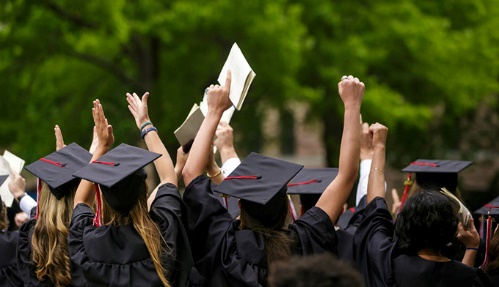 Thông tin cá nhân:Đăng ký lịch làm việc trong tuần:Kiểm tra nghiệp vụ:Hạch toán nghiệp vụ mua hàng về nhập kho, tiền hàng chưa thanh toán? Có thuế VAT 10%?(1đ) Cho bảng dữ liệu sau:Yêu cầu: Hạch toán bút toán kết chuyển thuế GTGT trong trường hợp trên (1đ).Hạch toán nghiệp vụ thanh lý TSCĐ nguyên giá ban đầu 50 triệu, đã khấu hao 30 triệu. Giá thanh lý 23 triệu - ghi công nợ, thuế VAT 10%. Chi phí vận chuyển TSCĐ trả luôn bằng tiền mặt là 880.000 đã gồm VAT 10%? (1,5đ)Mua máy tính xách tay cho giám đốc dùng luôn (không nhập qua kho), thanh toán ngay bằng tiền mặt số tiền là 15.000.000đ, thuế GTGT 10%. Công ty xác định tính khấu hao trong vòng 15 tháng. (1,5đ).Tính giá xuất kho cho phiếu xuất trong bảng sau theo phương pháp Trung bình tháng (2đ):Hạch toán nghiệp vụ hàng bán hàng hóa, thanh toán bằng tiền mặt, có thuế GTGTLiệt kê các bút toán kết chuyển doanh thu, chi phí, xác định kết quả kinh doanh cuối kỳ? (1đ)Câu hỏi cá nhân:Để trở thành thực tập sinh, khối lượng kiến thức về kế toán và phần mềm bạn được đào tạo là tương đối nhiều và chi tiết. Vì vậy để hoàn thành chương trình đào tạo theo khung thời gian dự kiến của công ty bạn cần thực sự chăm chỉ và chủ động trong học hỏi hiểu kiến thức, bạn có cảm thấy phù hợp với mong muốn và khả năng của bản thân hay không?Thời gian dự kiến tốt nghiệp?Hiện tại bạn có đang làm 1 công việc nào khác không? Bạn dự kiến có thể thực tập tại công ty trong bao nhiêu tháng?Bạn có câu hỏi gì đặt ra cho nhà tuyển dụng hay không?----- Chúc các bạn thành công -----Họ và tên:Ngày sinh:Quên quán:Nơi ở hiện tại:Số điện thoại:Email:Trường đại học:Tốt nghiệp năm:Tốt nghiệp năm:Thứ 2Thứ 3Thứ 4Thứ 5Thứ 6Thứ 7Sáng ChiềuSố hiệuĐầu kỳĐầu kỳTrong kỳTrong kỳCuối kỳCuối kỳSố hiệuNợCóNợCóNợCó133115103331120NgàyNhậpNhậpNhậpXuấtXuấtXuấtTồnTồnNgàySố lượng Đơn giá  Thành tiền Số lượng Đơn giá  Thành tiền Số lượng Thành tiền Tồn kho đầu kỳTồn kho đầu kỳTồn kho đầu kỳTồn kho đầu kỳTồn kho đầu kỳTồn kho đầu kỳTồn kho đầu kỳ59,00001/01/20211002,000200,00002/01/2021502,200110,00003/01/20211004/01/2021102,20022,000